Please complete this form and email to jill@bec.org.hk. For any inquiries, please contact Ms Jill Chow (T. 2784 3942 | E. jill@bec.org.hk). 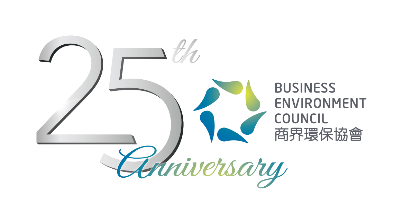 By Credit Card                     VISA       MasterCard       AmEx          Payable to: Business Environment Council LimitedBy Credit Card                     VISA       MasterCard       AmEx          Payable to: Business Environment Council LimitedBy Credit Card                     VISA       MasterCard       AmEx          Payable to: Business Environment Council LimitedBy Credit Card                     VISA       MasterCard       AmEx          Payable to: Business Environment Council LimitedCardholder:Amount (HK$)Card No:Expiry Date:

Signature: 

Date:Credit Card Payment Form 